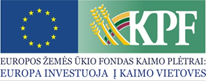 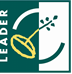 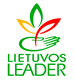 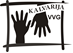 UAB „Sūduvos statyba“ baigė įgyvendinti projektą „Novatoriško verslo plėtra kuriant naujas darbo vietas“, KALV-LEADER-6A-D-4-4-2019UAB „Sūduvos statyba“ baigė įgyvendinti projektą „Novatoriško verslo plėtra kuriant naujas darbo vietas“, KALV-LEADER-6A-D-4-4-2019. Bendra projekto vertė – 93.520,90 Eur, iš kurių paramos lėšos – 53.330,00 Eur. Projekto tikslas – įsigyti guminės dangos liejimo įrangą, kad UAB „Sūduvos statyba“ galėtų pradėti teikti sporto aikštynų dangos klojimo paslaugas.Įsigijus guminės dangos klojėją įmonė planuoja pradėti teikti sportinės dangos klojimo paslaugas ne tik Kalvarijos savivaldybės teritorijoje, bet ir kitose savivaldybėse. Kol kas tokių įmonių Lietuvoje yra nedaug.Projekto metu sukurtos 2 darbo vietos Kalvarijos savivaldybės gyventojams. 